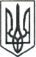 ЛЮБОТИНСЬКА МІСЬКА РАДАХАРКІВСЬКА ОБЛАСТЬ_______СЕСІЯ VIІI СКЛИКАННЯ												ПРОЄКТРІШЕННЯПро внесення змін та доповнень до Додатку 2,Додатку 4, Додатку 5 та Додатку 6 Програми реформування і розвитку житлово-комунального господарства Люботинської міської територіальноїгромади на 2021 рікРозглянувши службові записки першого заступника міського голови з питань діяльності виконавчих органів ради Сергія КИСЛОГО та головного бухгалтера відділу бухгалтерського обліку Юлії ПАВЛЕНКО, лист начальника ВУКГ ЛМР ХО Олега ЄВТУШЕНКА від 07.06.2021 р. № 171, лист начальника ВККУ ЛМР Вадима АБАЛЬМАСОВА від 08.06.2021 р. № 260, керуючись ст. 26 Закону України «Про місцеве самоврядування в Україні» та Регламентом Люботинської міської ради VIІІ скликання, Люботинська міська радаВ И Р І Ш И Л А:Доповнити Додаток 2 «Заходи по благоустрою об’єктів, які знаходяться на території Люботинської міської територіальної громади, на 2021 рік», п.п. 1.52, 1.53, 1.54, 1.55, 1.56, 1.57, 2.14, 2.15, 7.47, 7.48, 8.19, 8.20:П.п. 2.6 «Поточний ремонт тротуару по вул. Мюдівській, в м. Люботин Харківської області» Додатку 2 «Заходи по благоустрою об’єктів, які знаходяться на території Люботинської міської територіальної громади, на 2021 рік» виключити.Внести зміни до Додатку 2 «Заходи по благоустрою об’єктів, які знаходяться на території Люботинської міської територіальної громади, на 2021 рік», а саме:Доповнити Додаток 4 «Заходи щодо розвитку водопровідно-каналізаційного господарства на території Люботинської міської територіальної громади, на 2021 рік», п. 36:5. Внести зміни до Додатку 5 «Заходи щодо розвитку та збереження зелених насаджень на території Люботинської міської територіальної громади, на 2021 рік», а саме:6. Внести зміни до Додатку 6 «Заходи виконавчого комітету, спрямовані на розвиток і реформування житлово-комунального господарства на 2021 рік», а саме:7. Контроль за виконанням рішення покласти на першого заступника міського голови з питань діяльності виконавчих органів ради Сергія КИСЛОГО та постійну депутатську комісію з питань житлово-комунального господарства та комунальної власності, транспорту, зв’язку та сфери послуг.Міський голова								Леонід ЛАЗУРЕНКОВід ___ червня 2021 року                              №____№з/пЗміст заходівФінансування заходів, 2021 рік,тис. вул.Фінансування заходів, 2021 рік,тис. вул.Фінансування заходів, 2021 рік,тис. вул.Фінансування заходів, 2021 рік,тис. вул.№з/пЗміст заходіввсьогоміський бюджетінші джерелавиконавець1245671.52Поточний ремонт дороги по вул. Караванській, в м. Люботин Харківської області199,0199,00виконком1.53Поточний ремонт по вул. Мар`янівській: проведення грейдування, підсипка щебенем та вкладання шпал49,949,90виконком1.54Поточний ремонт дороги (установлення бортового каменю) біля будинку № 26 по вул. Слобожанській, в м. Люботин Харківської області49,949,90виконком1.55Поточний ремонт дороги по вул. Р. Тичинського від будинку № 8 до в-ду Р. Тичинського, в м. Люботин Харківської області199,0199,00виконком1.56Поточний ремонт дороги по вул. Полтавський шлях від будинку № 70 до будинку № 72, в м. Люботин Харківської області199,0199,00виконком1.57Поточний ремонт дороги по вул. Ковпака (в районі залізничного переїзду), в м. Люботин Харківської області199,0199,00виконком2.14Капітальний ремонт тротуару по вул. Мюдівській, в м. Люботин Харківської області:виготовлення проєктно-кошторисної документації та проведення експертизи кошторисної частини проєкту;авторський та технічний нагляд за проведенням робіт49,949,90виконком2.15Поточний ремонт тротуару (улаштування сходів) біля будинку № 1а по вул. Ушакова (ЦНАП), в м. Люботин Харківської області49,949,90виконкомчервень7.47Придбання матеріалів для проведення поточного ремонту братської могили (скульптура «Воїн з автоматом») по вул. Полтавський шлях, в м. Люботин Харківської області26,526,50виконком7.48Поточний ремонт братської могили (скульптура «Воїн з автоматом») по вул. Полтавський шлях, в м. Люботин Харківської області47,247,20виконком8.19Капітальний ремонт дороги по вул. Травневій, від перехрестя з вул. Шевченка до будинку № 7, по вул. Челюскіна, від перехрестя з вул. Шевченка до будинку № 8, в м. Люботин Харківської області1498,8641498,8640виконком8.20Капітальний ремонт дороги по вул. Шмідта, від вул. Громова до перехрестя з вул. Річна, в м. Люботин Харківської області, виготовлення кошторисної документації, експертиза кошторисної частини проєктної документації, авторський та технічний нагляд60,060,00виконком№з/пЗміст заходівФінансування заходів, 2021 рік,тис. грн.Фінансування заходів, 2021 рік,тис. грн.Фінансування заходів, 2021 рік,тис. грн.Фінансування заходів, 2021 рік,тис. грн.№з/пЗміст заходіввсьогоміський бюджетінші джерелавиконавець1245673Проведення грейдування та підсипки щебенем доріг без твердого покриття197,8197,8виконком7.1Утримання мереж вуличного освітлення (Послуги з технічного обслуговування систем вуличного освітлення)148,1148,1виконком7.2Утримання та прибирання парків, скверів, площ, вулиць та інших об’єктів благоустрою і завезення піску140,6140,6виконком7.5Утримання громадського туалету в міському парку128,0128,00виконком7.6Утримання громадського туалету на майдані Соборному153,9153,90виконком7.18Утримання кладовищ, як об’єктів благоустрою (вивезення сміття, вирубка порослі, вирізка сухих гілок, аварійних дерев, завезення піску)148,9148,9виконком№з/пЗміст заходівФінансування заходів, 2021 рік,тис. грн.Фінансування заходів, 2021 рік,тис. грн.Фінансування заходів, 2021 рік,тис. грн.Фінансування заходів, 2021 рік,тис. грн.№з/пЗміст заходіввсьогоміський бюджетінші джерелавиконавець12456736Технічне обстеження водонапірної вежі господарчо-питного водопостачання по вул. Свято-Миколаївській, в м. Люботин Харківської області49,73749,7370ВККУ ЛМР№з/пЗміст заходівФінансування заходів, 2021 рік,тис. грн.Фінансування заходів, 2021 рік,тис. грн.Фінансування заходів, 2021 рік,тис. грн.Фінансування заходів, 2021 рік,тис. грн.№з/пЗміст заходіввсьогоміський бюджетінші джерелавиконавець1245674Кронування та видалення аварійних сухостійних дерев298,2298,20виконком5Утримання зелених насаджень, покіс трави99,199,10виконком№з/пЗміст заходівФінансування заходів, 2021 рік,тис. грн.Фінансування заходів, 2021 рік,тис. грн.Фінансування заходів, 2021 рік,тис. грн.Фінансування заходів, 2021 рік,тис. грн.№з/пЗміст заходіввсьогоміський бюджетінші джерелавиконавець12456712Придбання щепорізу 163,9163,90ВУКГ ЛМР ХО